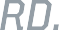 Savage has added an adjustable gas block and longer barrel to stretch the out-of-the-box performance of its MSR 15 Recon platform even further. The Recon LRP features an 18-inch barrel to optimize velocities and accuracy, and its gas block can be customized to specific ammunition for the best possible cycling. Like the original MSR 15 Recon, it comes standard with upgrades such as a two-stage trigger, free-float handguard and Savage barrel. Its 5R rifling and a Melonite QPQ finishensure the most consistent, accurate performance in any conditions, while the custom-forged lower receiver and Hogue® pistol grip impart a look that stands out from the crowd.FEATURES:Melonite QPQ 18-inch barrel with 5R riflingAdjustable gas blockCustom-forged lower receiverChambered in the hottest MSR 15 calibers, including all-new 224 ValkyrieMagpul CTR buttstockTunable muzzlebrakeTwo-stage triggerMid-length gas systemFree-float M-LOK® handguardHogue pistol grip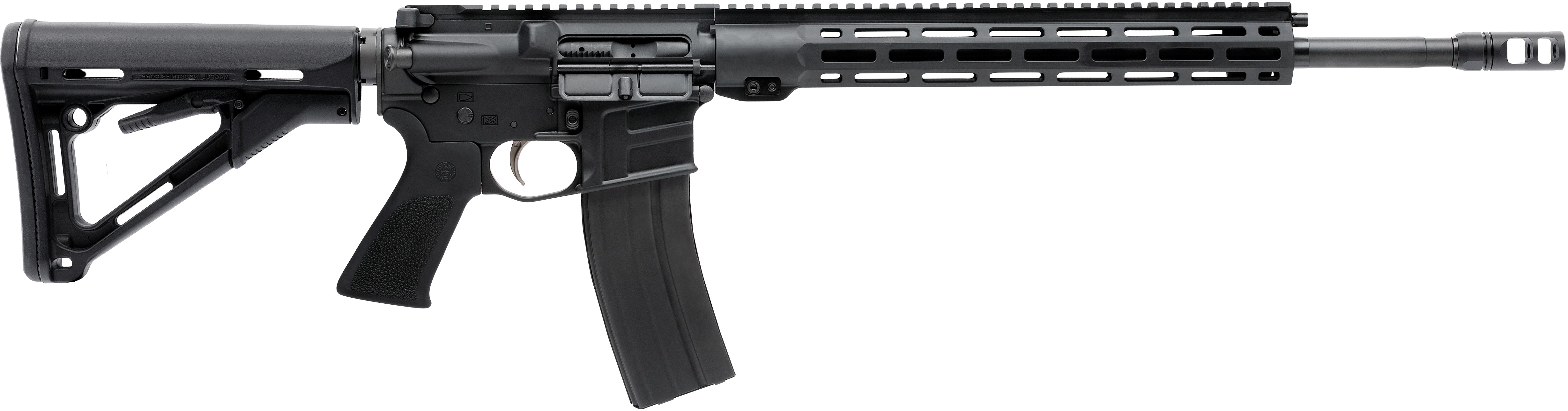 savagearms.com	Copyright © 2017 Vista OutdoorMANUFACTURERSAVAGE ARMSIMPORTERN/AACTION TYPESEMI-AUTOMATICFINISHMATTE BLACKSIGHTSNONETRIGGER PULL WEIGHT3 LBS.STOCKMAGPUL CTRACCESSORIESN/APART NO.CALIBERTWIST RATEBARREL LENGTHOVERALL LENGTHWEIGHT (LBS)CAPACITYUPCMSRP22931224 VALKYRIE1 IN 7”18”35.25-38.5”7.525011356-22931-1$12492292222 NOSLER1 IN 7”18”35.25-38.5”7.525011356-22922-9$1249229326.8 SPC1 IN 7”18”35.25-38.5”7.525011356-22932-8$1249